国家外汇管理局安徽省分局特别提示为贯彻落实党中央、国务院、国家外汇管理局及安徽省委、省政府有关疫情防控工作部署，有效减少人员聚集，坚决阻断人流密集区的传染链，同时也进一步为社会各界提供优质、高效的外汇业务服务，国家外汇管理局安徽省分局特别提示，鼓励企业、个人在疫情防控期间尽量通过网上银行、手机银行办理业务，各银行应坚持特事特办原则，确保外汇政策绿色通道畅通（相关措施见附件1）。各涉汇主体需向外汇局申请办理业务的，可通过以下渠道办理：一、网上平台办理（一）登录网址http://zwfw.safe.gov.cn/asone/（国家外汇管理局数字外管平台与政务服务网上办理系统，以下简称数字外管平台）。（二）办理流程如已注册，请在用户登录窗口输入相关信息点击登录，进行网上业务申请。如尚未注册，请点击“法人注册(行政许可业务)”进行注册。服务内容1.提供外汇管理行政许可项目名称、设定依据、受理条件、申报材料等信息。2.提供行政许可办理进度和办理结果在线查询功能。3.提供部分外汇管理行政许可项目的在线申请功能。4.提供外汇管理行政许可项目材料是否完备在线预审功能。业务类别1.进口单位名录登记；2.出口单位名录登记；3.贸易信贷报告；4.外债登记；5.银行即期结售汇市场准入。除上述业务外，数字外管平台还提供相关业务网上办理、预审服务。企业办理过程中如遇问题，可详询当地外汇局。（五）操作指南使用数字外管平台办理业务前，可通过“常用下载”栏目查阅《政务服务网上办理系统用户手册（互联网端v1.0）》、《数字外管平台用户手册》，并参照“常用下载”中《外汇应用系统访问设置手册》设置浏览器。如遇系统使用问题，可通过数字外管平台“常用下载”、“问题解答”栏目或“数字外管”微信服务号（见附件2）查询相关解决方案。邮寄办理疫情防控期间，需外汇局办理的业务也可通过邮寄材料或电子文本传输的方式办理。申请人请务必事先电话咨询当地外汇局（联系方式见附件3），了解需提交的材料清单、申请表格、填报要求，商定传递方式，约定留下联系人、联系电话、邮寄地址。如通过微信/QQ/邮箱递交申请材料，应保证电子版材料扫描件（PDF格式）背景真实性及其与纸质材料的一致性。按规定需要送达办理结果的，外汇局将按照与申请人约定的联系人、联系电话、邮寄地址，通过EMS邮政特快专递免费送达。现场办理疫情防控期间，申请人应尽量采取网上平台办理、邮寄办理方式，如确需现场办理，申请人可事先与当地外汇局联系约定现场办理工作流程，服从疫情防控管理要求，做好个人防护措施。 附件：1.支持疫情防控外汇政策绿色通道措施2.“数字外管”微信服务号使用方法3.国家外汇管理局安徽省辖区各分支机构联系方式国家外汇管理局安徽省分局2020年2月6日附件1支持疫情防控外汇政策绿色通道措施1.支持银行按照特事特办原则，简化疫情防控物资进口购付汇业务流程与材料，切实提高办理效率。2.对于境内外因支援此次疫情汇入的外汇捐赠资金，银行可直接通过受赠单位已有的经常项目外汇结算账户，便捷办理资金入账和结汇手续。暂停实施需开立捐赠外汇账户的要求。3.企业办理与疫情防控相关的资本项目收入结汇支付时，无需事前、逐笔提交单证材料，由银行加强对企业资金使用真实性的事后抽查。疫情防控确有需要的，企业借用外债限额等可取消，并可通过“国家外汇管理局政务服务网上办理系统（http://zwfw.safe.gov.cn/asone/）”线上申请外债登记，便利企业开展跨境融资。4.与疫情防控有关的其他特殊外汇业务，银行可先行办理，并向所在地外汇局报备。附件2“数字外管”微信服务号使用方法为提高对应用系统的技术支持服务水平和效率，外汇局开通了“数字外管”微信服务号。用户可通过微信搜索“数字外管”或扫描下方二维码关注服务号，服务号提供了业务系统使用过程中一些常见问题的解决方法，以及人工服务和自助服务。选择人工服务，可与应用系统技术支持人员进行在线交流；选择自助服务，可通过问题导航找到相关问题的解决方案。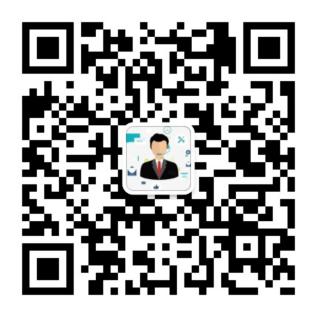 微信扫一扫
使用小程序 取消允许取消允许知道了确定附件3国家外汇管理局安徽省辖区各分支机构联系方式单位地址联系电话邮编安徽省分局合肥市滨湖新区洞庭湖路3366号0551-63691211230091巢湖中心支局巢湖市长江东路26号0551-82353261238000淮北市中心支局淮北市人民路106号0561-3225083235000亳州市中心支局亳州市魏武大道619号0558-5992836236800宿州市中心支局宿州市淮海中路188号0557-3024966234000蚌埠市中心支局蚌埠市凤阳西路259号0552-3056760233000阜阳市中心支局阜阳市颍淮大道236号0558-2260696236002淮南市中心支局淮南市田家庵区人民南路11号0554-2686522232007滁州市中心支局滁州市清流路446号0550-3067560239000全椒县支局全椒县儒林路199号0550-5181472239500天长市支局天长市石梁东路97号0550-7027882239300六安市中心支局六安市人民路41号0564-3317543237006马鞍山市中心支局马鞍山市西塘路500号0555-2378029243000芜湖市中心支局芜湖市北京中路11号0553-3128855241000宣城市中心支局宣城市陵西路92号0563-3032016242000宁国市支局宁国市宁阳东路8号0563-4021395242300铜陵市中心支局铜陵市石城大道北段1268号0562-2893063244061池州市中心支局池州市东湖中路199号0566-2022989247000安庆市中心支局安庆市龙山路168号0556-5542910246003桐城市支局桐城市龙眠路39号0556-6133435231400黄山市中心支局黄山市屯溪长干东路118号0559-2319590245000歙县支局黄山市歙县新安路68号0559-6518240245200黄山区支局黄山市黄山区北海南路0559-8532659245700